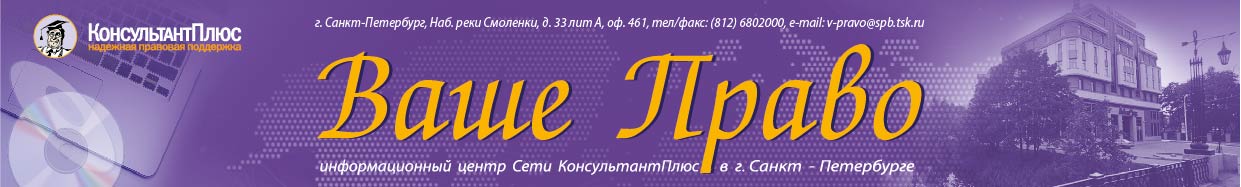 Уважаемые партнеры!Предлагаем Вам посетить  совместный семинарООО «Ваше Право Консультант Плюс» и Палаты профессиональных бухгалтеров и аудиторов на тему:«Бухгалтерская и налоговая отчетность за 2022 год. Обзор изменений налогового законодательства в 2023 году»Дата и время: 7 февраля (вторник) 10:00-17:00Лектор: Куликов Алексей Александрович - управляющий партнер ООО «Агентство Налоговых Поверенных», налоговый консультант при «Палате налоговых консультантов Северо-Запада». Лауреат первого Всероссийского конкурса «Лектор года» (TOP-20).Место проведения: г. Санкт-Петербург, Васильевский остров, 11-я линия, д. 50*, гостиница «Наш отель», 2 этаж, Желтый зал.В программе семинара:Общие вопросы1.	Подготовительные мероприятия перед составлением годовой бухгалтерской отчётностью:1.1.	отражение итогов инвентаризации;1.2.	переоценка основных средств, пересмотр сроков полезного использования основных средств и их ликвидационной стоимости;1.3.	оценка резервов для целей бухгалтерского учёта;1.4.	формирование курсовых разниц: выбор курса пересчёта.2.	Послабления и меры поддержки для организаций:2.1.	исключение стандартной обязанности прохождению аудита для непубличных акционерных обществ;2.2.	упрощённая процедура проведения общего собрания участников;2.3.	лимит чистых активов организации;2.4.	продление программы субсидирования приёма на работу «молодёжи»;2.5.	введение упрощённой процедуры СОУТ для «офисных» микропредприятий.3.	Последние изменения в сфере валютных операций:3.1.	сделки с «дружественными» и «недружественными» нерезидентами;3.2.	исключение административной ответственности при неисполнении валютного законодательства из-за действий третьих лиц;3.3.	продление на 2023 год моратория на проведение валютного контроля;3.4.	введение возможности расчётов в иностранной валюте между резидентами, а также зачётов и цессий по валютным контрактам.4.	Введение с 2023 года единого налогового платежа (ЕНП) и единого налогового счёта (ЕНС):4.1.	формирование сальдо ЕНС на 01.01.2023 года;4.2.	возврат, зачёт, уточнение начислений и реквизитов платежа с 01.01.2023 года в отношении «старых» сумм;4.3.	введение с 2023 года единого срока представления налоговой отчётности и уплаты налогов;4.4.	уведомление об уплате налога как основной документ для идентификации списания в счёт погашения налогового обязательства;4.5.	новые правила зачёта и возврата налоговых платежей.5.	Взаимодействие с налоговыми органами: недостоверность сведений в ЕГРЮЛ и оспаривание таковых, споры по необоснованной налоговой выгоде, представление уточнённой налоговой декларации, нарушение процедуры налоговыми органами, обжалование решений налогового органа.НДС1. 1.	Изменения по НДС:1.1.	введение с 01.10.2022 года обязанности налогового агента по НДС в отношении электронных услуг, приобретаемых у иностранных лиц;1.2.	изменение с 01.01.2023 года сроков декларирования и уплаты НДС, в том числе налоговыми агентами по НДС;1.3.	освобождение от НДС отдельных операций;1.4.	урегулирование вопросов исчисления НДС в новых субъектах Российской Федерации и при взаимодействии с налогоплательщиками таковых.2.	Вопросы формирования налоговой базы по НДС:2.1.	признание расчётов в рамках возмещения убытков объектом обложения НДС;2.2.	выполнение СМР для собственного потребления: возникновения объекта обложения НДС и права на налоговый вычет;2.3.	«скрытые» формы реализации: безвозмездная передача товаров (работ, услуг), манипулирование ценами в рамках сделок между взаимозависимыми лицами, «прикрывающие» взаиморасчёты как часть оплаты по реализации.3.	Вопросы применения ставки по НДС:3.1.	неправильная ставка НДС и вычет в отношении таковой;3.2.	поставка товаров со смешанной ставкой НДС и вычет в отношении таковых;3.3.	введение новых случаев применения ставки НДС в размере 0%.4.	вопросы применения налоговых вычетов:4.1.	при изначальном использовании товаров (работ, услуг) для необлагаемых операций и последующем изменении цели назначения конечного продукта;4.2.	документальное подтверждение права на налоговый вычет.Налог на прибыль1. 1.	Изменения по налогу на прибыль:1.1.	расширение сферы применения пониженной ставки ИТ-компаний, а также иных преференций по налогу на прибыль;1.2.	изменения с 01.01.2023 года сроков декларирования и уплаты налога на прибыль в связи с введение ЕНП, в том числе налоговыми агентами;1.3.	изменения в составе необлагаемых доходов;1.4.	изменение в порядке признания расходов по командировкам в новые субъекты Российской Федерации, а также материальной помощи;1.5.	отражение по итогам 2022 года курсовых разниц, а также введение особого порядка признания отрицательных курсовых разниц по итогам 2022 года.2.	Отдельные вопросы формирования доходов:2.1.	получение имущества в результате проведения операций с аффилированными лицами;2.2.	уменьшение уставного капитала организации, прощение долга.3.	Отдельные вопросы формирования расходов:3.1.	принцип соотносимости доходов и расходов;3.2.	документальное подтверждение и экономическое обоснование расходов в контексте управленческих и производственных процессов в организации;3.3.	вопросы признания отдельных расходов:3.3.1.	заработная плата и премии сотрудникам;3.3.2.	формирование стоимости основных средств и нематериальных активов;3.3.3.	расходы по имущественному страхованию;3.3.4.	признание убытков: стихийные бедствия, действия недружественных стран, списание дебиторской задолженности.Зарплатные налоги1.	Объединение с 01.01.2023 года ПФ РФ и ФСС РФ:1.1.	новые тарифы страховых взносов;1.2.	объединение пониженных тарифов в три группы – основания и условия применения;1.3.	изменение состава и формата отчётности по страховым взносам;1.4.	изменение в системе ОМС в отношении иностранных работников, а также в системе социального страхования в отношении исполнителей по гражданско-правовым договорам;1.5.	изменение с 01.01.2023 года порядка формирования отчётности по страховым взносам из-за введения ЕНП.2.	Изменения в исчислении страховых взносов, связанные с командировками в новые субъекты Российской Федерации.3.	Расширение сферы применения пониженных тарифов для ИТ-компаний.4.	Отдельные вопросы формирования базы по страховым взносам: оплата проживания работников, пересчёт отпускных при увольнении, займы аффилированным лицам, непогашенные подотчётные суммы.5.	Изменение с 01.01.2023 года порядка формирования отчётности и перечисления НДФЛ:5.1.	новая дата признания дохода по заработной плате;5.2.	новый период для формирования ЕНП по НДФЛ;5.3.	новые формы отчётности по НДФЛ для налоговых агентов;5.4.	особые правила исполнения обязанности налогового агента по НДФЛ в отношении заработной платы, выплачиваемой в декабре;5.5.	сохранение обязанности налогового агента по обособленному учёту налоговой базы по дивидендам на 2023 год.6.	Изменения в исчислении НДФЛ в связи с командировками в новые субъекты Российской Федерации.7.	Отдельные вопросы исчисления налоговой базы по НДФЛ: статус налогового резидента и отсутствие такового, оплата проживания работников, выплаты в пользу «фиктивного» предпринимателя или самозанятого.Имущественные налоги1.	Разъяснения по уплате транспортного налога в отношении «дорогих» автомобилей, а также в отношении транспортных средств, числящихся в угоне.2.	Изменения с 01.01.2023 года в сроках и порядке декларирования налога на имущество организаций.3.	Поправки в законодательство Санкт-Петербурга в части исчисления и уплаты «кадастрового» налога на имущество организаций.4.	Отдельные вопросы формирования налоговой базы по налогу на имущество организаций в свете применения стандартов бухгалтерского учёта. Право налоговых органов на проверку правильности отражения в бухгалтерском учёте объектов недвижимости. Ответы на вопросы и практические рекомендации.*Программа будет дополнена в случае принятия ко дню проведения семинара законов, вносящих изменения и дополнения в законодательные акты, имеющие отношение к заявленной теме.	Стоимость участия В стоимость участия входит кофе-брейк, бизнес-ланч,  раздаточный материал и комплект для записи.Подробности уточняйте по тел. +79818209828 СветланаВнимание! Обязательна предварительная регистрация! (по телефону или на сайте)Обращаем внимание, что семинары теперь проводятся на новой площадке!Пеший маршрут от станции  метро Василеостровская представлен ниже.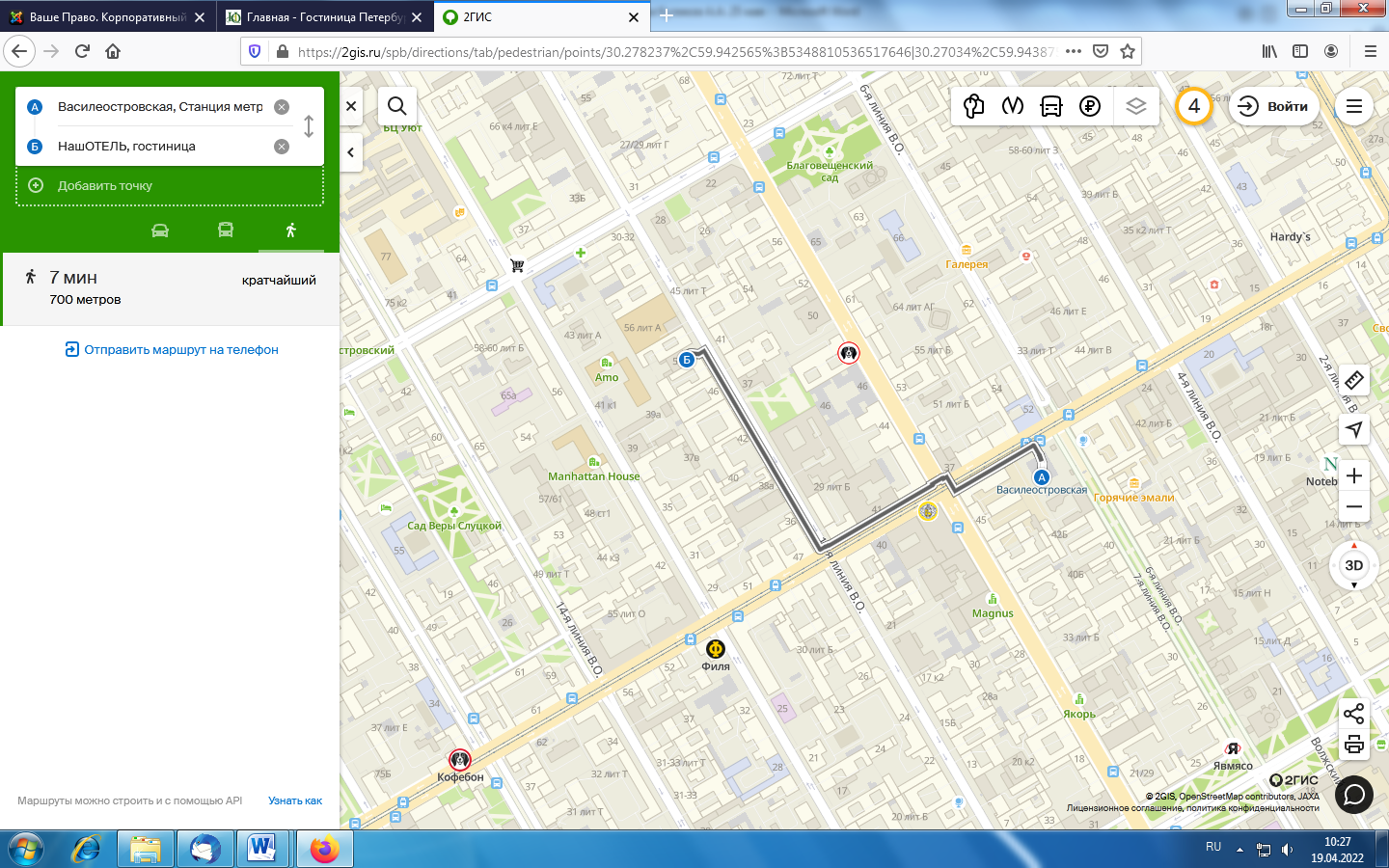 за одного слушателя от организации5500 руб.5500 руб.за двоих слушателей от организации8200 руб. (с обедом на всех слушателей)8200 руб. (с обедом на всех слушателей)за троих слушателей от организации9500 руб. 9500 руб. для слушателей, которые не являются клиентами компании «Ваше Право»*6 700 руб.онлайн-участие 2 600 руб.запись2 100 руб.Аттестованным бухгалтерам, не имеющим задолженности по оплате взносов, выдается сертификат на 10 часов системы UCPA в зачет 40-часовой программы повышения квалификации (стоимость 1100 руб).